The Lowry What’s On Spring 2020Large Print Brochure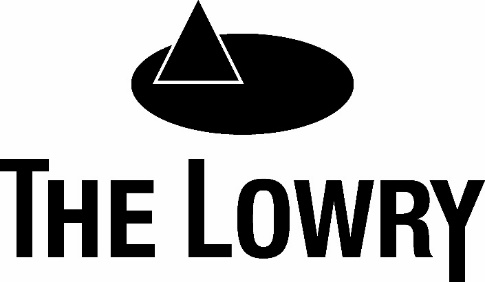 ContentsWelcome...…...........………………....………………...………...………3 Galleries…...........………………….....……………………………….....4Christmas….....………………………..…………………………….……6Dance........………..............................................................................9Opera.........………...........................................................................14Comedy............................................................................................15Drama...………………………..................……..................................19Musicals…………………………………………....…………………….27Family………........………………………………………………………29Music……………………………………………........………………….32Circus…………………………………………………….......................33Digital......................…………………………………………………….34Spoken Word…………………………………………………………….35Booking and access information…………………………………....…60
Welcome to The Lowry2019 is the ninth year of The Lowry’s Christmas Appeal. Since 2011, you have helped us raise an astonishing £240,000, enabling us to deliver life-changing work with some of the most vulnerable young people living in challenging circumstances across Salford, including young carers, children in the care system and care leavers, young parents and those experiencing homelessness.  This year we are raising vital funds through the Appeal to provide even more support to these young people, with a focus on their mental health and wellbeing, helping them to navigate and cope with the challenges they face every day.You can make a diﬀerence by making a donation in our collection buckets during your visit, or go to thelowry.com/xmasappeal to donate now. Thank you.GALLERIESThe State of Us: An international exhibitionFrom the grotesque to the wonderful, these digital artists examine how the body is transformed, manipulated, reinvented and reshaped to create a new ‘self’, to reshape our human connection – for better or worse.Sat 9 November – Sun 23 FebruaryFREELS Lowry: The Art & The ArtistThe world’s largest collection of paintings and drawings by LS Lowry.Permanent display.  Free entryCHRISTMASPeter Pan Goes WrongMischief Theatre return with their riotous spin on a timeless classic, the West End smash-hit ‘Peter Pan Goes Wrong.’ The Cornley Polytechnic Drama Society are back on stage, battling technical hitches, ﬂying mishaps and cast disputes as they attempt to present J.M. Barrie’s much loved tale. But will they ever make it to Neverland? Catch them at The Lowry and brace yourselves for an awfully big adventure!Tue 3 – Sat 7 December, 7.30pm. 2pm Wed, Thu & SatTickets £23 - £36
Lyric Theatre.  Approx 2 hours 10 minsLightwaves: Free Outdoor Interactive Light FestivalThis Winter, Lightwaves returns to illuminate Salford Quays for 10 unforgettable days. Wrap up warm, download the free app and follow the festival trail to see Salford Quays transformed by playful light installations. An unmissable free event in your festive season!
Fri 6 – Sun 15 December, daily from 4pm
Free
Salford Quays
SnowbabiesChristmas time has just begun. Welcome Snowbabies to join the fun! The Lowry Associate Artists Colour the Clouds welcome you to join Mrs Claus on this interactive sensory adventure ﬁlled with activities to stimulate and captivate your ‘snow’-babies. From the team behind ‘Aleena’s Garden’; A perfect ﬁrst theatre experience for very young children.
Tue 17 – Tue 24 December, 10am and 12pm. 
Parent & baby tickets £12, additional child £5, additional adult £2.
Studio 3.. Approx 45 minsSIXDivorced. Beheaded. LIVE! Nominated for ﬁve Olivier Awards including Best New Musical, sell-out international smash hit ‘SIX’ is the phenomenon everyone is losing their head over! From Tudor queens to pop princesses, the six wives of Henry VIII ﬁnally take to the mic to tell their tales, remixing ﬁve hundred years of historical heartbreak into a celebration of 21st century girl power. These Queens may have green sleeves but their lipstick is rebellious red. It’s time they told their story. Think you know the rhyme, think again…
Tue 3 December – Sat 11 January. Various times, see websiteTickets £23.50 - £43.50
Suitable for ages 10+
BSL interpreted: Sun 8 Dec, 8pm.  Audio described: Fri 20 Dec, 2pm
The Gruffalo’s ChildOne wild and windy night the Gruﬀalo’s Child ignores her father’s warnings about the Big Bad Mouse and tiptoes out into the deep dark wood. She follows snowy tracks and encounters mysterious creatures – but the Big Bad Mouse doesn’t really exist... does he?Enjoy songs, laughs and scary fun in Tall Stories’ enchanting adaptation of the much-loved picture book by Julia Donaldson and Axel Scheﬄer.
Fri 6 December – Sun 12 January, 11am and 1.30pm (except Weds). 
Tickets £18, family of 4 £56
Quays Theatre. Suitable for ages 3+. Dr Seuss’ How The Grinch Stole Christmas! The MusicalDiscover the magic of Dr. Seuss’ classic story ‘How the Grinch Stole Christmas’ as it comes to life this Christmas for the ﬁrst time in the UK!Starring Griﬀ Rhys-Jones and X Factor winner Matt Terry, this festive musical is packed full of wonderful songs and magniﬁcent sets and costumes inspired the wonderful world of Dr. Seuss.Join in the Christmas spirit with this heartwarming and hilarious musical for all the family!
Tue 10 December – Sun 5 January, various times – see website. 
Tickets £26.50 - £52.50, concessions £3 off
Lyric Theatre
Audio described: Sat 14 Dec, 2.30pm.  Captioned: Sat 21 Dec, 2.30pm.  Audio described: Sun 29 Dec, 2.30pm. BSL: Sat 4 Jan, 2.30pmDANCEMatthew Bourne’s The Red Shoes
A total sell-out in 2016, Matthew Bourne’s triumphant adaptation of the legendary film returns. ‘The Red Shoes’ is a tale of obsession, possession and one girl’s dream to be the greatest dancer in the world.Set to the achingly romantic music of golden-age Hollywood composer Bernard Herrmann and orchestrated by Terry Davies, with cinematic designs by Lez Brotherston, lighting by Paule Constable and sound by Paul Groothuis. Early booking is highly recommended for the show’s much anticipated return. 
Tue 26 – Sat 30 November, 7.30pm. 2pm Thu & Sat. 
Tickets £35.50 - £49.50. Concessions £3 off
Lyric Theatre. Audio described: Thu 28 Nov, 2pm
Joseph Toonga
Born Too ManifestChoreographer Joseph Toonga’s powerful new hip-hop dance double bill that illuminates the experiences of young black British men.
Thu 13 February, 7.30pm. 
Tickets £20.50, concessions £3 off
Aldridge StudioThick & Tight
This award-winning dance duo conjure infamous and remarkable characters including Derek Jarman, Marcel Proust, Winston Churchill, Andy Warhol and a two-headed Barbara Cartland.Mon 17 February, 7.30pm.
Tickets £20.50, concessions £3 off
Quays Theatre
Birmingham Royal Ballet’s Swan LakeThis tale of ill-fated passion, powerfully illuminated by Tchaikovsky’s legendary score played live by the Royal Ballet Sinfonia, has bewitched generations. By a moonlit lake, a grieving prince watches as a swan transforms into a beautiful princess. Compelled by an evil spell to spend her days as a bird, she can only be saved by the power of love. Atmospheric, romantic and beautiful – an unforgettable experienceWed 4 – Sat 7 March, 7.30pm, 2pm Thu & Sat. Tickets £26 - £54. Concessions £2 off.
Lyric Theatre . Approx 2 hours 10 mins including interval
Audio described Sat 7 March, 2pmAlexander Whitley: Overflow
Alexander Whitley’s new work delves into what it means to be human in the era of big data. ‘Overﬂow’ features a dazzling kinetic light sculpture by Children of the Light and an original score by Rival Consoles.
Wed 18 March, 8pm
Tickets £15 - £17
Quays Theatre. Approx 1 hour
U.Dance NW
Join NorthWestDance as they once again host the Regional Young People’s Dance Festival – ‘U.Dance NW’ at The Lowry.
Sat 21 & Sun 22 March, 7.45pm
Tickets £9, concessions £3
Quays Theatre. Acosta Danza: Evolution
International ballet superstar Carlos Acosta and his critically acclaimed Cuban company Acosta Danza perform a programme of new and existing works. Acosta makes a guest appearance in the iconic ‘Rooster’, choreographed by Christopher Bruce to music by the Rolling Stones, alongside new and existing works from international choreographers including ‘Faun’ by Sidi Larbi Cherkaoui
Tue 24 & Wed 25 March, 7.30pm
Tickets £20.50 - £32. Concessions £2 off
Lyric Theatre. Approx 1 hour 30 mins. 
Audio described Wed 25 March 7.3pmBotis Seva’s BLKDOG
A genre-defying blend of hip-hop dance and free form antics, ‘BLKDOG’ explores the inner battleﬁeld of an ageing artist trying to retain his youth.  Performed by Seva’s powerhouse company Far From The Norm, ‘BLKDOG’ searches for coping mechanisms in the ultimate hunt for acceptance.
Thu 27 March, 8pm.
Tickets £16, concessions £2 off
Quays Theatre. Approx 1 hour 10 mins

A Sadlers Wells and Universal Music UK ProductionMessage in a BottleA village alive with joyous celebrations is suddenly under siege. Everything changes forever. Determined and daring, three parted siblings step out on their own extraordinary adventures. ‘Message In A Bottle’ is the spectacular new dance-theatre show from triple-Olivier Award nominee, Kate Prince to the iconic hits of 17-time Grammy Award-winning artist, Sting.Wed 1 – Sat 4 April, 7.30pm. 2pm Thu & Sat.
Tickets £23.50 - £39.50. Concessions £3 off
Lyric Theatre. Approx 1 hour 50 minsI Think We Are Alone
Kathy Burke and Scott Graham co-direct this delicate and uplifting play about our fragility, resilience and our need for love and forgiveness. It is about letting go and holding on to what we love the most.
Tue 12 – Sat 16 May, 8pm. 1.30pm Wed & Thu, 2pm Sat
Tickets £24.50 - £32.50. Concessions £2 off. 
Quays Theatre. OPERA
The Marriage of Figaro
Figaro and Susanna are getting married, but trouble clouds the horizon. Mozart’s joyous farce of mistaken identity is bursting at the seams with wit and invention in this hit production.  
Tue 10, Thu 12 & Sat 14 March, 7pm
Tickets £20 - £60. Concessions £3 off
Lyric Theatre. Approx 3 hours (including interval) 
Audio described Thu 12 March

The Turn of the Screw 
In a remote country house, a newly appointed governess fights to protect two children from menacing spirits. This spine-chilling ghost story will have you on the edge of your seat. 
Wed 11 March, 7.30pm
Tickets £20 - £60. Concessions £3 off
Lyric Theatre. Approx 2 hours 15 mins (including interval) 

Street Scene  On a stiflingly hot New York summer’s day, one family’s lives are changed forever. Opera rubs shoulders with jazz and the jitterbug in this must-see evening of musical theatre.
Fri 13 March, 7pm (captioned) 
Tickets £20 - £60. Concessions £3 off
Lyric Theatre. Approx 2 hours 45 mins (including interval)COMEDYPeter Pan Goes WrongMischief Theatre return with their riotous spin on a timeless classic, the West End smash-hit ‘Peter Pan Goes Wrong.’ The Cornley Polytechnic Drama Society are back on stage, battling technical hitches, ﬂying mishaps and cast disputes as they attempt to present J.M. Barrie’s much loved tale. But will they ever make it to Neverland? Catch them at The Lowry and brace yourselves for an awfully big adventure!Tue 3 – Sat 7 December, 7.30pm. 2pm Wed, Thu & Sat 
Tickets £23 - £36. Concessions £3 off.
Lyric Theatre. Approx 2 hours 10 mins including intervalToo Pretty To Punch
Written & performed by Edalia Day
A comedy spoken word show about gender in the media, full of explosive movement, original songs and kickass video projection.
Sat 29 February, 8pm.
Tickets £12, concessions £2 off
The Aldridge Studio. Bottom
Locked in his bathroom during a tragic third date, Willy asks: are you a top or a bottom?
Thu 5 – Sat 7 March, 8pm
Tickets £12, concessions £2
The Aldridge Studio
Plus: Sindhu Vee
Flo & Joan
Ed Gamble
Suzi Ruffell
Nine Lessons and Carols for Curious PeopleThe Mike Sweeney Children In Need Extravaganza 
Adam Kay - Twas The Nightshift Before Christmas Sandi Toksvig 
Justin Moorhouse
David Baddiel 
Stephen K Amos
Clinton Baptiste
Scott Capurro
Darren Harriott
Max and Ivan
Glenn Moore
Henry Normal
Andrew Lawrence
Ivo Graham
Alex EdelmanEd Byrne
Jimmy Carr
Comedy club for Kids!
Simon Brodkin
Stephen Bailey
John Shuttleworth
Kojo Anim
Phil Wang
Sam Avery
Jimeoin
Jayde Adams
Lou Sanders
Catherine BohartRhod Gilbert 
Milton Jones
Fascinating Aida
Tommy Tiernan
Arabella Weir
Daliso Chaponda
Tom Rosenthal
Juliet Burton
Ahir Shah
Dane Baptiste
Chris McGlade
Jen BristerJack Dee
Ross Noble
Stewart Lee
Simon Evans
Ellie Taylor
Dave Spikey
All Stars of Comedy 
Ben Hart 
Jack GleadowFor full listings and prices visit thelowry.com/comedyDRAMAAn Inspector Calls
Stephen Daldry’s multi award-winning sell-out production returns to Salford. Daldry’s visionary version of JB Priestley’s classic has been seen by more than four million people worldwide. When Inspector Goole arrives unexpectedly at the prosperous Birling family home, their peaceful dinner party is shattered by his investigations into the death of a young woman. His startling revelations shake the very foundations of their lives. More relevant now than ever, this is a must-see for a whole new generation of theatregoers.
Tue 14 – Sat 18 January, 7.30pm. 2pm Tue, Thu & Sat, 1pm Fri
Tickets £24.50 - £36.50. Concessions £3 off
Lyric Theatre. Approx 1 hour 50 mins (no interval)
Kay Mellor’s
Band of Gold
Following the huge, sell-out success of ‘Fat Friends the Musical’, Kay Mellor returns with a star-studded cast in the world premiere stage production of her multi award-winning TV series ‘Band of Gold’.This murderous but at times heartbreaking and humorous thriller, tells the story of a group of women as they battle to survive in a notorious red-light district with a killer on the loose.Don’t miss your chance to be one of the ﬁrst to see Kay Mellor’s thrilling new play.
Tue 21 – Sat 25 January, 7.30pm. 2pm Wed & Sat
Tickets £20.50 - £36. 50. Concessions £3 off
Lyric Theatre.Kneehigh’s
UBU! A sing along satire
We all know an Ubu. Impossibly greedy, unstoppably crude, inexorably daft and hell-bent on making the country great again! Sound familiar?Based on Alfred Jarry’s riot-inducing masterpiece, ‘UBU!’ is Kneehigh’s inimitable take on theatre’s most anarchic creation. Expect world-class buﬀ oonery in this deliriously unhinged promenade musical. Featuring some of the most iconic anthems of our times, played by a belting band, we guarantee this will be a rocking riot of ridiculousness that you won’t forget.Tue 28 January – Sat 1 February. 7.30pm, 1.30pm Thu
Tickets £25.50. Concessions £3 off.
Quays Theatre

My Night With RegIn 1985, in a London ﬂat, old friends and lovers gather to celebrate new beginnings, yet their whole world is about to change…This visually-stunning production of the award-winning play is a moving exploration of friendship, desire and love in the shadow of the 1980s AIDS crisis.
Thu 23 – Sat 25 January, 8pm. Sat 3pm.
Tickets £19 - £22. Concessions £2 off
Quays Theatre.. Approx 2 hours 10 mins. Captioned 25 Jan, 3pmThe Last Quiz Night on Earth
The end of the world. An asteroid is on its way. Fancy going out with a bang? Join Box of Tricks for a preapocalyptic comedy with a twist!Wed 12 - Sat 15 February, 7.30pm. 
Tickets £12, concessions £2 off
The Welcome Inn, Ordsall.Ghost Stories
Direct from the West End, in its ﬁrst ever UK Tour, this is an edge-of-your seat theatrical experience like no other!Following on from record breaking, sellout productions and a smash hit ﬁ lm, Andy Nyman and Jeremy Dyson’s worldwide cult phenomenon ‘Ghost Stories’ will thrill Salford for the ﬁrst time ever! Are you brave enough to book?Tue 18 – Sat 22 February, various times (check with box office). Lyric Theatre. Approx 1 hour 30 mins (no interval)Tickets £24.50 - £36.50. Concessions £3 offNorthern Broadsides present
JM Barrie’s Quality Street
Phoebe Throssel lives on Quality Street, a northern town where she runs a school for unruly children. Ten years since a tearful goodbye, an old ﬂame returns from war leading to a whirlwind comedy of romance and false identities!J.M. Barrie’s delicious farce was so popular when written that it gave its name to the UK’s most popular chocolates. This rare revival will feature a playful Yorkshire twist in true Northern Broadsides’ style.
Tue 25 – Sat 29 February, 7.30pm. 2.30pm Wed & Sat. 
Tickets £25 - £30, concessions £2 off
Quays TheatreA Monster Calls
Patrick Ness’s piercing novel ‘A Monster Calls’ is brought vividly to life in the Olivier Award-winning production by visionary director Sally Cookson.Thirteen-year-old Conor and his mum have managed just ﬁ ne since his dad moved away. But now his mum is sick and not getting any better. Then, one night, Conor is woken by something at his window. A monster has come walking. It’s come to tell Conor tales from when it walked before. And when it’s ﬁnished, Conor must tell his own story and face his deepest fears. From the critically-acclaimed bestseller, ‘A Monster Calls’ oﬀers a dazzling insight into love, life and healing.
Tue 25 – Sat 29 February, 7.30pm & 2pm. 
Tickets £25.50 - £29.50
Lyric Theatre. Relaxed performance: 27 Feb, 2pm Audio described 27 Feb, 7.30pmMy Mother Said I Never Should
ﬁngersmiths transpose this contemporary classic about the loves, lives and secrets of four generations of women to within a d/Deaf family in this BSL integrated show.
Tue 3 – Wed 4 March, 8pm
Tickets £12, concessions £2 off
The Aldridge StudioThe Last Temptation of Boris JohnsonIt was the dinner that changed history: the night in 2016 when Boris Johnson decided to vote ‘leave’. Fast forward to post Brexit Britain, 2029. Boris, no longer in power, roams the political wilderness, but unexpected events see him return. Written by Jonathan Maitland (‘Dead Sheep’, ‘An Audience with Jimmy Savile’), this timely comedy drama broke box oﬃce records in London.  
Mon 2 – Sat 7 March, 8pm. 2.30pm Wed & Sat. Quays Theatre
Tickets £20.50 - £32. Concessions £2 off
Approx 2 hours 10 mins including interval

Crongton KnightsLife isn’t easy on the Crongton Estate. For McKay and his mates it’s all about keeping their heads down, but when a friend needs help they set out on a mission that goes further than any of them imagined. ‘Crongton Knights’ will take you on a night of madcap adventure. In this world premiere adaptation, the pulse of the city is alive on stage with a soundscape of beatboxing and vocals laid down by the cast.
Tue 10 – Sat 14 March. 7pm Tue, Thu, Fri, Sat. 6pm Wed. 2pm Thu & Sat.
Tickets £20.50 - £23.50
Quays Theatre887
Robert Lepage presents a truly unique, unforgettable and uplifting experience and a rare chance to witness a true theatrical masterpiece from a theatrical master.‘887’ is a journey into the realm of memory exploring Robert Lepage’s own childhood memories as he asks why we remember certain things above others?  Why does meaningless information stick with us, but other more useful information falls away?Approx 2 hours (no interval)
Wed 18 & Thu 19 March, 8pm
Tickets £25, concessions £3 off
Lyric TheatreThe Last of the Pelican Daughters
Joy wants a baby, Storm wants to be seen, Sage just wants to remember and Maya doesn’t want anyone to ﬁ nd out her secret. Mum’s presence still seeps through the ceiling and the ﬂoors. The Pelican Daughters are home for the last time.
Tue 31 March – Thu 2 April, 8pm
Tickets £18.50, concessions £3 off
Quays Theatre. Approx 1 hour 30 mins including intervalThe Kite Runner
Afghanistan is a country on the verge of war and best friends are about to be torn apart. It’s a beautiful afternoon in Kabul, the skies are full of colour and the streets are full of the excitement of a kite ﬂying tournament, but no one can foresee the terrible incident that will shatter their lives forever.
Tue 7 – Sat 11 April, 7.30pm. 2pm Wed & Sat
Tickets £24.50 - £36.50. Concessions £3 off
Lyric Theatre. Approx 2 hours 30 mins including intervalThe Birthday Party
By Harold Pinter
The Everyman Theatre Company bring together a star cast to present Pinter’s most popular play. Set in a dilapidated seaside boarding house the mysterious Stanley Webber receives a visit from two sinister strangers on his birthday. What do they want and why do they want to turn Stanley’s world upside down?Tue 14 – Sat 18 April. 8pm. 2.30pm Wed & Sat
Tickets £24.50 - £32.50. Concessions £2 off
Quays Theatre. Approx 2 hours 20 mins(including interval)
MUSICALSShowstopper! The Improvised MusicalBack by popular demand! A brand new musical comedy is created from scratch at each performance of this multi award- winning show as audience suggestions are transformed on the spot into all-singing, all-dancing productions with hilarious results!
Thu 16 & Fri 17 January, 8pm
Tickets £18 - £20. Concessions £2 offQuays Theatre Approx 1hr 30 mins (including interval)Buddy
This sensational multi-award-winning West End show ﬁrst opened in 1989 and has been thrilling audiences around the world ever since. Now it triumphantly returns to The Lowry as part of its landmark 30th Anniversary Tour.Forget feel good, ‘Buddy - The Buddy Holly Story’ is FEEL GREAT! Featuring two terriﬁc hours of the greatest songs ever written, including ‘That’ll Be The Day’, ‘Oh Boy’, ‘Rave On’, ‘La Bamba’, ‘Chantilly Lace’, ‘Johnny B. Goode’, ‘Raining In My Heart’, ‘Everyday’, ‘Shout’ and many many more, this show is just ‘Peggy Sue’-perb!
Mon 27 January – Sat 1 February. 7.30pm. 2pm Wed & Sat

Tickets £25.50 - £36.50. Concessions £3 off
Lyric Theatre. Approx 2hrs 20 mins. 
Dementia Friendly performance: Wed 29 Jan, 2pmLes Miserables
Cameron Mackintosh’s acclaimed production of Boublil and Schönberg’s musical ‘Les Misérables’ will play The Lowry in May 2020. This brilliant new staging has taken the world by storm and has been hailed ‘Les Mis for the 21st Century’. Seen by over 120 million people worldwide in 52 countries and in 22 languages, ‘Les Misérables’ is undisputedly one of the world’s most popular musicals.Storm the barricades for a ticket!
Tue 12 – Sat 30 May, 7.30pm. 2.30pm Thu & Sat
Lyric Theatre. Approx 2hrs 55 mins.
Captioned: 19 May 7.30pm. Audio described: 26 May, 7.30pmFAMILY
Sarah & Duck’s Big Top BirthdayJoin Sarah and Duck and your favourite friends including The Ribbon Sisters, The Shallots, Flamingo & John and Umbrella, as they plan a birthday party for Scarf Lady. Told through an enchanting blend of puppetry, storytelling and music, ‘Sarah and Duck’s Big Top Birthday’ will take you and your children on a magical adventure.  Tue 18 - Sun 23 February. 4pm Tue, 11am & 2pm Wed – Sun. Tickets £16. Family of 4 £56
Quays Theatre. Approx 1 hour (no interval)The Tiger Who Came to TeaThe Olivier award-nominated smash hit returns to the stage, direct from the West End. Join the tea-guzzling Tiger in this delightful adaptation of Britain’s best-loved picture book by Judith Kerr, packed with oodles of magic sing-a-long songs and clumsy chaos. Expect to be surprised!Sat 21 & Sun 22 March, 11.30am, 2pm Sun. Tickets £17.50 Family of 4 £56
Lyric TheatreMorgan & West: Unbelievable Science
Sun 26 January, 2pm. 
Tickets £15.50, concessions £2 off
Quays Theatre. Suitable for ages 6+Comedy Club for Kids
Sun 2 February, 2pm. 
Tickets £16.50, concessions £2 off
Quays Theatre. Suitable for ages 6+Squash Theatre presents
Myths and MonstersSun 23 February, 1pm & 3pm. 
Tickets £9.50, concessions £3 off
Aldridge Studio. Suitable for ages 6+The Knotted Project presentsOutside the Igloo
Sun 8 March, 1pm & 3pm. Aldridge Studio . Suitable for ages 4+Opera North presents
Green Eggs and Ham
Thu 12 & Fri 13 March, 1.30pm & 5pm. 
Tickets £9.50, concessions £3 off.Compass Room Suitable for ages 4-7MUSIC
MACFESTMACFEST (Muslim Arts & Culture Festival) presents a musical bonanza with Al Firdaus Ensemble from Spain, and Persian and Turkish Suﬁ  music with Gulcin Bulut & Sahba Ensemble.Sat 18 January, 6pm. Compass Room.
Tickets £12Plus:Rob King
Kate Rusby 
The Overtones
Simply DylanThe Classic Rock Show
The Sunday Boys: Sondheim at 90
The Tina Turner Experience
Rumours of Fleetwood Mac
Tommy Fleming
Ruthie Henshall
For full listings and prices visit thelowry.com/musicCIRCUS
Gandini Juggling presents
ZebraWes Peden creates powerful images with high throws, white fringe, knee pads, extendable arms, and vinyl records. There’s ball juggling where elbows are used as little trampolines, rings that turn into butterﬂies, constellations and waves.
Mon 20 January, 8pm. 
Tickets £14, concessions £2 off.
Quays Theatre. Approx 1 hour, no intervalDIGITALOberman Knocks & Comfort Zones
Our acclaimed digital programme continues with a digital double bill.
UK recording artist/composer Oberman Knocks will perform his latest work, specially commissioned for The Lowry, followed by Polish artists Odaibe Visuals performing the mesmerising ‘Comfort Zones’ - an audio-visual poem for digital dreamers.Sat 18 January, 8pm
Tickets £10. Concessions £5 off.
Quays Theatre. SPOKEN WORDWords WeekendPROFESSOR DAVID CRYSTAL 
DANIELLE JAWANDO 
STUART MACONIE 
ALAN MCGEE 
WENDY MITCHELL 
MAX PORTER & TUNNG 
SHAUN RYDER 
RABBI LORD JONATHAN SACKS 
NIKESH SHUKLA
Fri 27 – Sun 29 March
See website for more detailsBooking and Contact informationOnline: thelowry.comPhone: 0343 208 6000Mon - Sat 9.30am - 8pm Sun 10am - 8pmVisit the Box Office:Mon - Sun 10am - 8pm (6pm non-performance days)The Lowry, Pier 8, Salford Quays, M50 3AZ A per-ticket booking fee applies for all tickets made over the phone and online (excludes Studio shows and activity bookings).
Ticket collectionTickets booked by phone or online more than ten days before an event will be posted out and 55p will be added to each transaction to cover postage costs. Tickets booked ten days or less before an event will have to be collected from the Box Office and postage fees will not apply.
Discounts and ConcessionsDiscounts are available to the following: under 16s, students in full-time education, disabled people, 60+ in full-time retirement and job seekers. When child tickets are listed separately, no extra concessions apply. Discounts are subject to availability.
Conditions of SaleFull terms and conditions are available from the Box Office phone number on 0343 208 6000 or at thelowry.com. Whilst every effort is made to ensure the accuracy of information in this brochure, changes may occur.ParkingSecure parking is available in the Lowry Outlet car park. Pre-purchase your parking when you book your tickets either on the phone, in person, or online from The Lowry for £5.50ACCESS INFORMATIONThe Lowry is dedicated to making your visit as comfortable and easy as possible. If you have any questions, please contact our Access team on 0333 320 2838 or access@thelowry.com 
Disabled Parking
There is a passenger drop off point immediately in front of The Lowry. Secure parking is available in the nearby Lowry Outlet car park.
MobilityThe Lowry has step free access to the box office, toilets, performance spaces and galleries, and accessible toilets on all floors. Wheelchair spaces are available in all three theatres.Hearing EnhancementWe also offer hearing enhancement services in the theatres on all performances via the infra-red Sennheiser system, or the MobileConnect app which can be downloaded to your mobile phone.Assistance dogs are welcome. Accessible performancesThe Lowry offers Audio Described, Captioned, BSL Interpreted and Relaxed performances. Find out about upcoming accessible performances by joining our Access mailing list. Complimentary tickets are available for personal assistants, subject to joining our Access Register.